ČESKOMORAVSKÁ MYSLIVECKÁ JEDNOTA, z. s.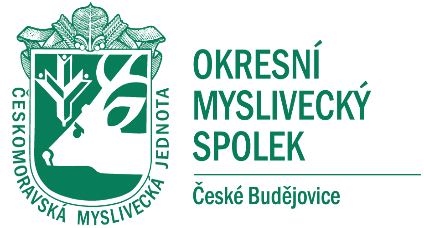 Jungmannova 25, 115 25 Praha 1OMS České BudějovicePřihláškaV souvislosti s patřičnou legislativou GDPR souhlasím se zpracováním a se zveřejněním v přihlášce uvedených údajů na webových stránkách ČMMJ, pobočného spolku či chovatelského klubu a s jejich předáním ČMKJ, ČMKU a patřičnému chovatelskému klubu loveckých psů dle platného znění ZŘ pro lovecké psy. 	Souhlasím	ANO	NE	(požadované zakroužkujte)Beru na vědomí, že mám právo vzít souhlas kdykoli zpět. Pořadatel si vyhrazuje právo nepřijmout přihlášku bez uděleného souhlasu, neboť přihláška nemůže být bez těchto údajů zpracována. Prohlašuji, že je mi znám zkušební řád ČMMJ a že se mu podrobuji. Přihlášeného psa/fenu předvedu buď sám, anebo ho dám předvést svým zplnomocněným zástupcem. Ručím za škody, které by můj pes/fena učinil osobám nebo na věcech. Přijetí přihlášky je podmíněno současným zaplacením předepsaného poplatku. K přihlášce musí být vždy doložena kopie průkazu původu psa/feny.České BudějoviceVlastnoruční podpis vlastníka psa : 	_________________________________________zkouškám loveckých psůMísto konání:DatumDatumJméno psa/feny vč. názvu chovné stanice:Pohlaví (zaškrtněte)Pohlaví (zaškrtněte)      PES        FENAPlemeno:Zapsán(a) – ČLP číslo zápisu číslo čipu (tet.číslo)Vržen(a)barvaOtec ČLP/ čísloMatkaČLP/ čísloVlastník psabytemVůdcebytemJarní svod vdatumVýsledky
dřívějších zkoušekVlastník psa je členem ČMMJ, z.s. - OMS v:Vlastník psa je členem ČMMJ, z.s. - OMS v:Číslo telefonu: e-mailPřihláška došla dne: Uhrazena dne: